OSNOVNA ŠOLA ŠMARTNO NA POHORJU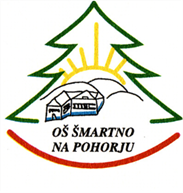 ŠMARTNO NA POHORJU 24A2315 ŠMARTNO NA POHORJUSEZNAM DELOVNIH ZVEZKOVIN ŠOLSKIH POTREBŠČIN ZA ŠOLSKO LETO 2021/224. razredSeznam delovnih zvezkovAvtor in naziv, založba									    CenaOSTERMAN S., POTOČNIK N.SLOVENŠČINA 4, 1. del, samostojni delovni zvezek za slovenščino v 4. razredu OŠEAN: 9789610155669          MKZ 	         novo        	                                                                     	8,40  €OSTERMAN S., POTOČNIK N. SLOVENŠČINA 4, 2. del, samostojni delovni zvezek za slovenščino v 4. razredu OŠEAN: 9789610155676        MKZ 	        novo        	                                                                          	8,40  €3.     VEČ AVTORJEVRADOVEDNIH PET 4, samostojni delovni zvezek za matematiko v 4. razredu osnovne šole EAN:   9789612713294    ROKUS KLETT					                                19,00  €       4.      FLORJANČIČ, ZAJCGRADIVO: NARAVOSLOVJE IN TEHNIKA 4  EAN:   9789616740241    IZOTECH					                                               13,00  €       5.    NOVAK M., NUČ J.               REACH FOR THE STARS 4, učbenik za angleščinoEAN:   9789610207238   DZS            novo                 kupijo starši  	                                                19,90 €                                           6.   NOVAK M., NUČ J.                       REACH FOR THE STARS 4, delovni zvezek za angleščinoEAN: 9789610207245   DZS       novo	                                                	                               	14,50 €Skupaj:											83,20 €Seznam potrebščin3 kom ZVEZEK veliki A4, črtni, 52 listni								   1 kom ZVEZEK veliki A4, karirasti, visoki karo, 52 listni			     BELEŽKA                       MAPA A4  z elastiko								                   SVINČNIK  									                   BARVICE, FLOMASTRI										   KEMIČNI SVINČNIK rdečNALIVNO PERO								  GEOTRIKOTNIK, ŠABLONA VELIKA								  RADIRKA, ŠILČEK 									   ŠESTILO 											 ŠKARJE, LEPILO								                    COPATI ŠOLSKI, VREČKA ZA COPATEŠPORTNA OPREMAMaterial za likovno umetnost bomo nabavili, v vrednosti 5€ na učenca, skupno na šoli.